Используя динамометр, стакан с водой, цилиндр № 1, соберите экспериментальную установку для определения выталкивающей силы (силы Архимеда), действующей на цилиндр. В бланке ответов:1) сделайте рисунок экспериментальной установки;2) запишите формулу для расчёта выталкивающей силы;3) укажите результаты показаний динамометра при взвешивании цилиндра 
в воздухе и показаний динамометра при взвешивании цилиндра в воде;4) запишите численное значение выталкивающей силы.Два однородных шара, один из которых изготовлен из алюминия, а другой — из меди, уравновешены на рычажных весах (см. рисунок). Нарушится ли равновесие весов, если шары опустить в воду?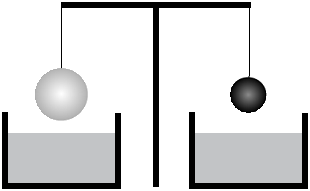 Вес тела в воздухе, измеренный с помощью динамометра, равен Р1. Чему равно показание динамометра Р2, если тело находится в воде и на него действует выталкивающая сила F?Алюминиевый шар, подвешенный на нити, опущен в воду. Затем шар вынули из воды. При этом сила натяжения нитиОднородное тело плавает, частично погрузившись в воду, если его плотностьАлюминиевый шар, подвешенный на нити, опущен в дистиллированную воду. Затем шар перенесли из дистиллированной воды в крепкий раствор поваренной соли. При этом сила натяжения нитиАлюминиевый шар, подвешенный на нити, опущен в крепкий раствор поваренной соли. Затем шар перенесли из раствора поваренной соли в дистиллированную воду. При этом сила натяжения нитиЛьдинку, плавающую в стакане с пресной водой, перенесли в стакан с солёной водой. При этом архимедова сила, действующая на льдинку, Вес тела измеряют, подвесив его на динамометре. Вес тела в воздухе Р1. Вес тела в воде Р2. Чему равна действующая на тело в воде выталкивающая сила F?Ученик провёл эксперимент по изучению выталкивающей силы, действующей на тело, полностью погружённое в жидкость, причём для эксперимента он использовал различные жидкости и сплошные цилиндры разного объёма, изготовленные из разных материалов. Результаты экспериментальных измерений объёма цилиндров V и выталкивающей силы FАрх (с указанием погрешности измерения) для различных цилиндров  и жидкостей он представил в таблице.Выберите из предложенного перечня два утверждения, которые соответствуют результатам проведённых экспериментальных наблюдений. Укажите их номера.На весах, находящихся под герметично закрытым стеклянным колпаком, заполненным сжатым воздухом, уравновешены два шара разного объёма (V1 > V2).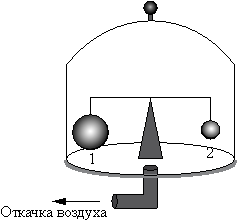 Если начать откачивать воздух из-под колпака (см. рисунок), то равновесие весовУчитель на уроке последовательно опустил в три разные жидкости сплошной кубик изо льда и сырое яйцо (см. рисунок).Выберите из предложенного перечня два утверждения, которые соответствуют результатам проведённых экспериментальных наблюдений. Укажите их номера.